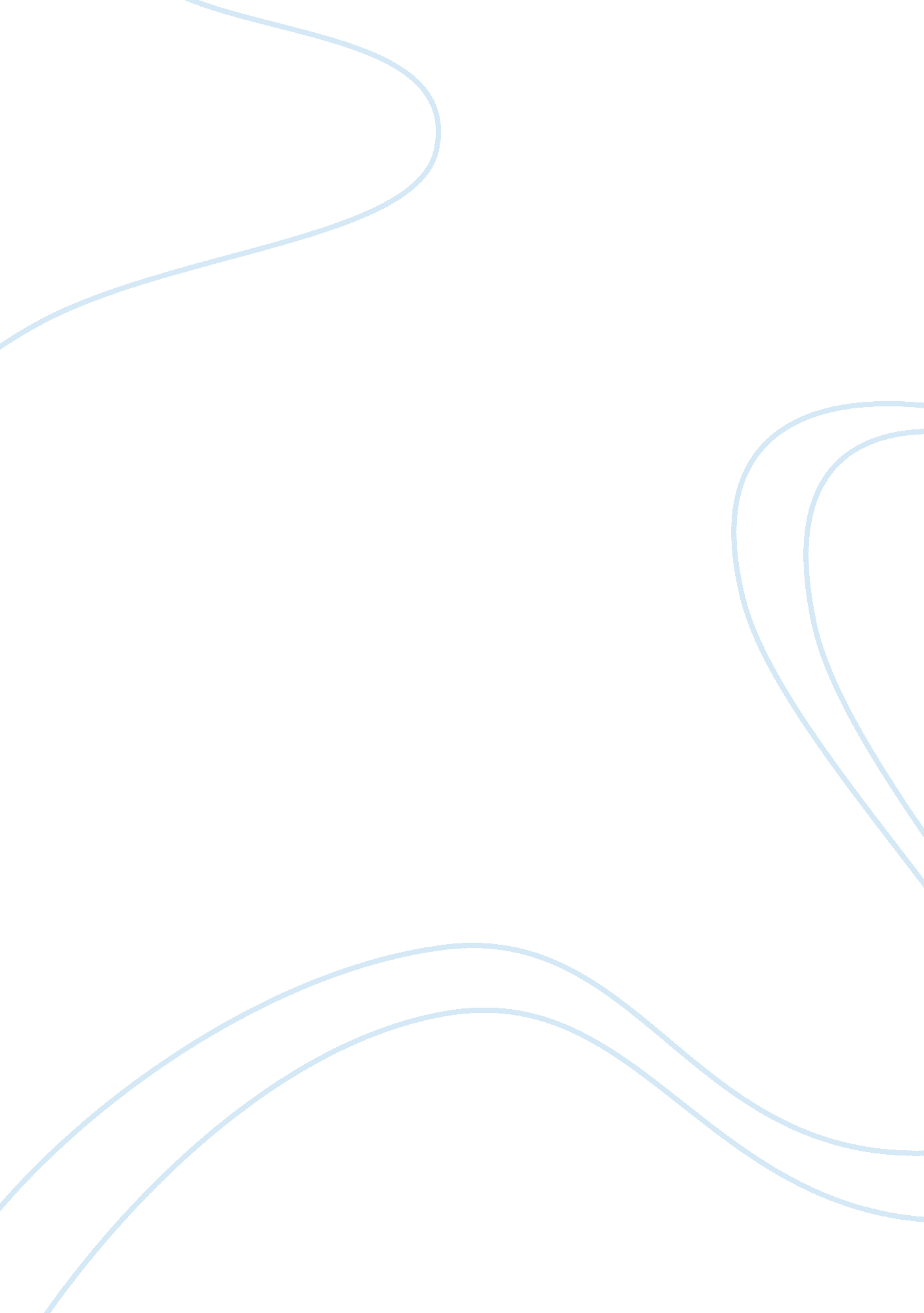 My as my career. whichever industry orBusiness, Industries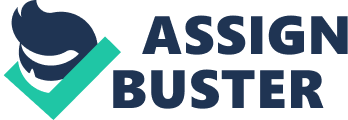 Myfamily background played an instrumental role in my education in the field ofScience. My father has completed his graduation in Civil engineering. As astudent, I was always good in academics as well as in extracurricular activities. But, the one thing that changed my perspective towards education was when I wasintroduced to the teachings of the great spiritual master Swami Vivekananda. Reading his stories and teachings instilled in me a sense of respect foreducation. Basically, from my childhood I was addicted towards buildings andits components. The stunning and large constructions of buildings inspired meto choose civil engineering. From my school days I use to draw various sketchesand models of construction, then days after I started taking interest inscience behind its working, the technology used to make it run, etc. Thisinterest led me to choose civil engineering as my career. Whichever industry orcompany I go, I always check the mechanism, their optimized way of working, which makes think how this style of working can be made easier and moreaccurate to acquire desired goal. After passing the 12th board exams, getting admission for BE CIVIL in a Sinhgad Academy of Engineering (SAE)accredited with Savitribai Phule Pune University (then known as PuneUniversity), ranked among the top three colleges in the university, was amatter of pride. This 3. 5 year of my undergraduate life has provided me with astrong and comprehensive background in Civil Engineering. I have learned a loton Structural, transportation, environmental, geotechnical and the one subjectthat fascinates me the most construction management. After falling in love withthis subject, I dwelt in the process of getting to know more about this subject. To get familiar with management related software, I joined a master’s diplomacourse at CADD Centre in which I am learning 6 software. To know more aboutthis subject, I have been working at Jain Associates. In my summer and winterbreaks during last couple of years, I was an intern at Jain Associates in Pune. I strove hard to gain some practical knowledge. During my internship, I had achance to get my hands on the various legal documents and various drawings andplans required for construction of the building. I was also able to gain anunderstanding of casting of structural members. I realized that propermanagement led to the smooth operation of the construction processes. Myinternship experience only reinforced my conviction that I need to study ConstructionManagement to realize my ultimate career goals. The low aggregate of my firstyear can be attributed to my mother’s asthma problem which has affected myperformance a bit but I bounced back with good grades as my academic historyjustifies it. Igained interest in subjects Project Management and Engineering Economics, TotalQuality Management and Management in Information System and ConstructionManagement. I always liked studying management subjects which taught me notonly technical knowledge but also how it can be improved using technology andmanagement together. Additionally, I could attain impressive percentage of64. 26%(First class) and I am sure to get a distinction in last year of myundergraduate studies. I topped in two subjects in my college naming Concretetechnology and Infrastructure engineering with 70 and 75 grades eachrespectively. Also, I have maintained consistently good marks in my structuresrelated subjects. Aftermy completion of 2nd year of engineering, I got a chance to work asintern in a reputed company known as Jain Associates, India. I worked for 9months as an intern and learned lot of things regarding practical knowledge indifferent fields. During this internship, I was exposed to the industrial worldand had a useful experience in knowing various aspects of construction. Even Ilearned how the working style is there in that company which I was unknown tillnow. This gave me an exposure towards how industries work and get a hands-onpractical training. During my internship, I had the opportunity to develop andnurture my professional and cognitive skills. Currently I am working ona residential project. Our project is significant in terms of, how to avert theeconomic slowdown condition and come out with remedial measures for the same. The gist of the project is, how government intervention can help at the time ofslowdown, how to segregate construction project in phases to escape the adverseeffect of recession. We as a group of four students will carry out a questionnairesurvey with Project Managers, Directors and Building Material Suppliers andtake their insights and make a detailed Report in the form of a Policy whichcan be referred by the Real Estate firms to sail smoothly in the gravesituation of Recession.  Duringmy last year of engineering, for the final year project, I (with four otherclassmates) selected ‘ Smart Managerial Remedies for Municipal Solid Waste inPune Corporation Area’ as our topic to work on. I wanted to do my final-yearproject on Construction Management as I expected it to provide me with a launchpad to pursue a master’s program in it subsequently. My participation in thisproject entailed designing the model, managing the project schedule andcalculation of resultant values. Using my management skills, during thisproject have helped us to stay on schedule and gave me a chance for managing onactual live project. This, an ongoing project is expected to be completed byFebruary 2018. This was my first experience of research work and hence, cultivated in me qualities such as perseverance and diligence. To solve thisproblem, it was necessary to make a waste management model. Hence after lot oftrial and errors, we came on a solution to make a smart bin. We were (5 projectmembers in a group) succeed in making this machine in our college workshop andwere runner up (3rd prize) in project competition held in ourcollege department. After this event my project was selected one of the bestproject and hence represented my college in INTER COLLEGE PROJECT COMPETITION, held in Pune, 2017. In my summer and winter breaks during last coupleof years, I was an intern at Jain Associates at Pune. I strove hard to gainsome practical knowledge. During my internship, I had a chance to get my handson the various legal documents and various drawings and plans required forconstruction of the building. I was also able to gain an understanding ofcasting of structural members. I realized that proper management led to thesmooth operation of the construction processes. The turning point came during my work experienceat a residential project. During work, to use a cliché, I discovered my life’scalling — Construction Management. Having visited approximately 10construction sites prior to that, I was able to visualize and analyze thedifferences in construction activities and their outcome in India. The mostimportant difference I found was the crucial role management played inconstruction. Some desirable outcomes I noticed were cleaner sites, properstorage of materials and safety being accorded top priority, which providedstable working conditions and the best possible environment to work in.  Cricketis my favorite sport in all others. I have won various awards, trophies, medalsin cricket from my school to college days. I always learned from these gameshow to handle a team and how to make strategies to gain victory. I have been acaptain of my team many times which improved my leadership skills. I learnedhow to tackle a hard situation in cool manner and how to handle our teammembers when a team is in bad situation. I was also a CESA (Civil engineeringstudent association) member in my college. I was also a CR (classrepresentative) in my engineering college. I had a year drop after my secondyear. I was bit distracted from my academics that time but after this incidentI learned how to overcome from failures. I studied hard from there onwards anddecided never to fail in anything from here onwards. I had very low percentagein my 1st and 2nd year, after I got admitted in 3rdyear i. e. after clearing all my backlogs, I never had a backlog after that inmy whole remaining period of my engineering (i. e. 3rd) and I will bemaintaining it further as well. There was a 10% increment from my 2ndto 3rd year engineering (scored 55% in 2nd year andimproved by 10% in 3rd year gaining 64. 26%.) Additionally, I gotmotivated that I have the capability if I work hard and this thing motivated mewhich gave rise to score in my last year of engineering and also was runner up inproject competition as mentioned above. I also found the time and inclination to fullyparticipate in a host of extracurricular activities. I have also attendedworkshop on Legal Documentation Course for Civil Engineers. In sophomore year, I was selected in Civil Engineering Students Association and served as acommittee member for two years. I have been a part of the football team of mycollege. Furthermore, I have always liked to serve the community, which hasmade me willingly and zealously participate in cleanliness and tree plantationdrives, and blood donation camps.  Ihave achieved a certain level understanding of fundamental concepts of thesubjects mentioned above and wish to strengthen this understanding and performresearch in related fields. A graduate course that concentrates in learningadvanced concepts and devising feasible solutions to problems in these fieldswould essentially help me to achieve my objective. Duringmy graduate study, I would like to strengthen my concepts and knowledge in thefield of industrial engineering and engineering management. My long-term goalis to achieve path breaking innovation in the field of civil engineering andwant to make the working of industries as optimized as possible which wouldprove to be revolutionary in the current world scenario. As a stickler for management, I have a clearobjective of wanting to start my own firm and become an entrepreneur just likemy father, who has an inspiring influence in my life. Getting a graduationdegree in a prestigious department like yours will boost my aptitude, experience, knowledge and XYZ State University has always figured in thelist of top universities and in the field of Construction Management. I wouldbe honored if I could get an opportunity to study under guidance of Prof. X and Prof. Y. Also, I have been in contact with my seniors there atXYZ University who have given a very good account of your faculty fortheir brilliance and easy accessibility. Also, the course of lean constructiontaught at your university is rare and interesting. Your campus boastsultramodern labs and world-class facilities, which would make studying atXYZ University a pleasure. The extensively huge and spread out alumni ofyour university is also an asset over others.  The XYZ University is one of thebest universities in the U. S. A. The university has unfathomable researchcapabilities and talents. It is the pioneer in research and discovery. It hasglobal and corporate partnerships. The skills acquired at the time of my traininginternship, in my undergraduate studies, last year project will be very usefulin my research during my graduate studies. This university will make enhance myknowledge and skills in field of engineering. I want to work with bestcompanies in world which I think I can through this reputed university. Therefore, getting admitted to MS in Construction Management Course in yourprestigious institution would be the best start for my journey that embarksupon making a sincere contribution in the field of engineering. 